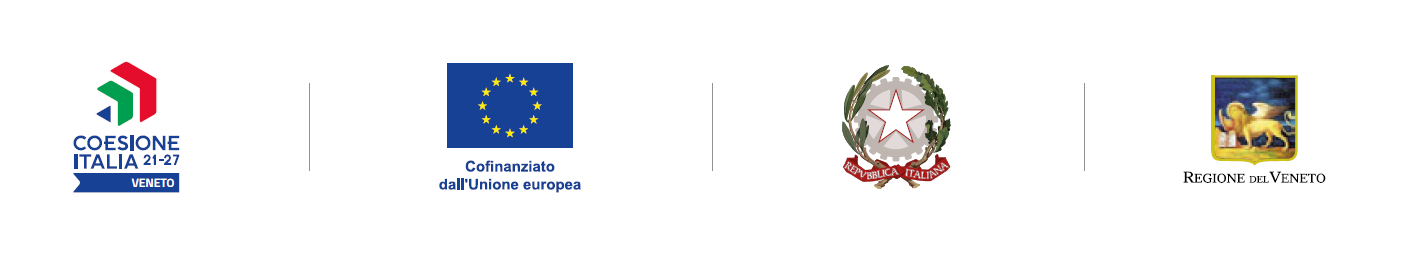 PR FSE + 2021-2027Regione del Veneto - Direzione LavoroDGR n. 1320 del 25 ottobre 2022Direttiva per la realizzazione di progetti “Lavori di pubblica utilità e di cittadinanza attiva – 2022”Registro a fogli mobili attività non formativa individualeCodice Progetto: 				Titolo Progetto:			Ente Titolare di progetto:Ente attuatore dell’intervento:Intervento: ACCOMPAGNAMENTO AL LAVORO B.1)Partecipante/Destinatario:DataOrarioOrarion. oreAttività svolta/Titolo interventoFirma DestinatarioFirma Operatore del Mercato del LavoroFirma Responsabile oReferente Operativo ComunaleDatadalleallen. oreAttività svolta/Titolo interventoFirma DestinatarioFirma Operatore del Mercato del LavoroFirma Responsabile oReferente Operativo ComunaleDataOrarioOrarion. oreAttività svolta/Titolo interventoFirma DestinatarioFirma Operatore del Mercato del LavoroFirma Responsabile oReferente Operativo ComunaleDatadalleallen. oreAttività svolta/Titolo interventoFirma DestinatarioFirma Operatore del Mercato del LavoroFirma Responsabile oReferente Operativo Comunale